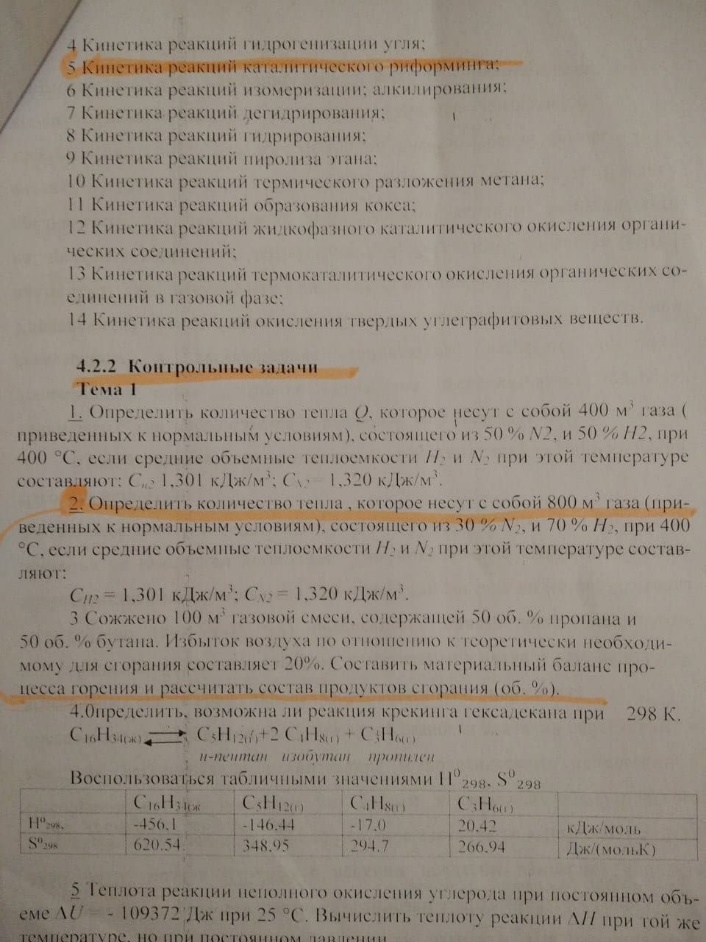 Тема 1 задача2 и 3 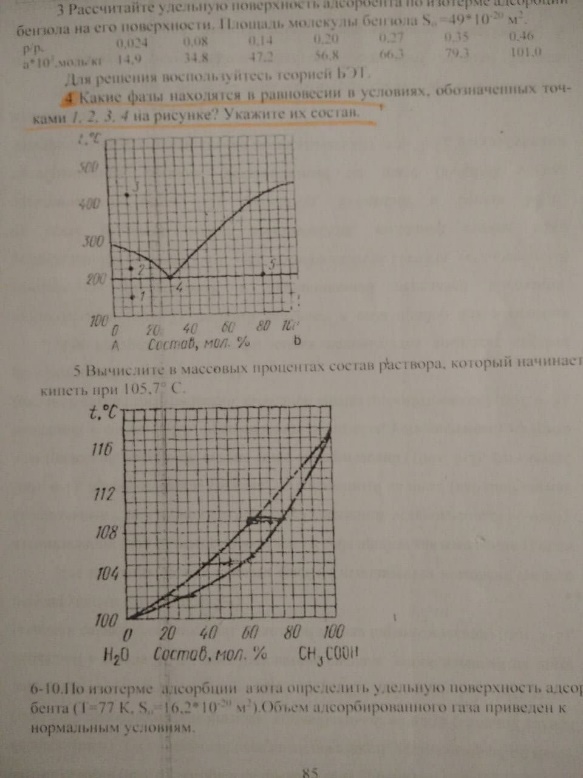 Тема 2 задача 4  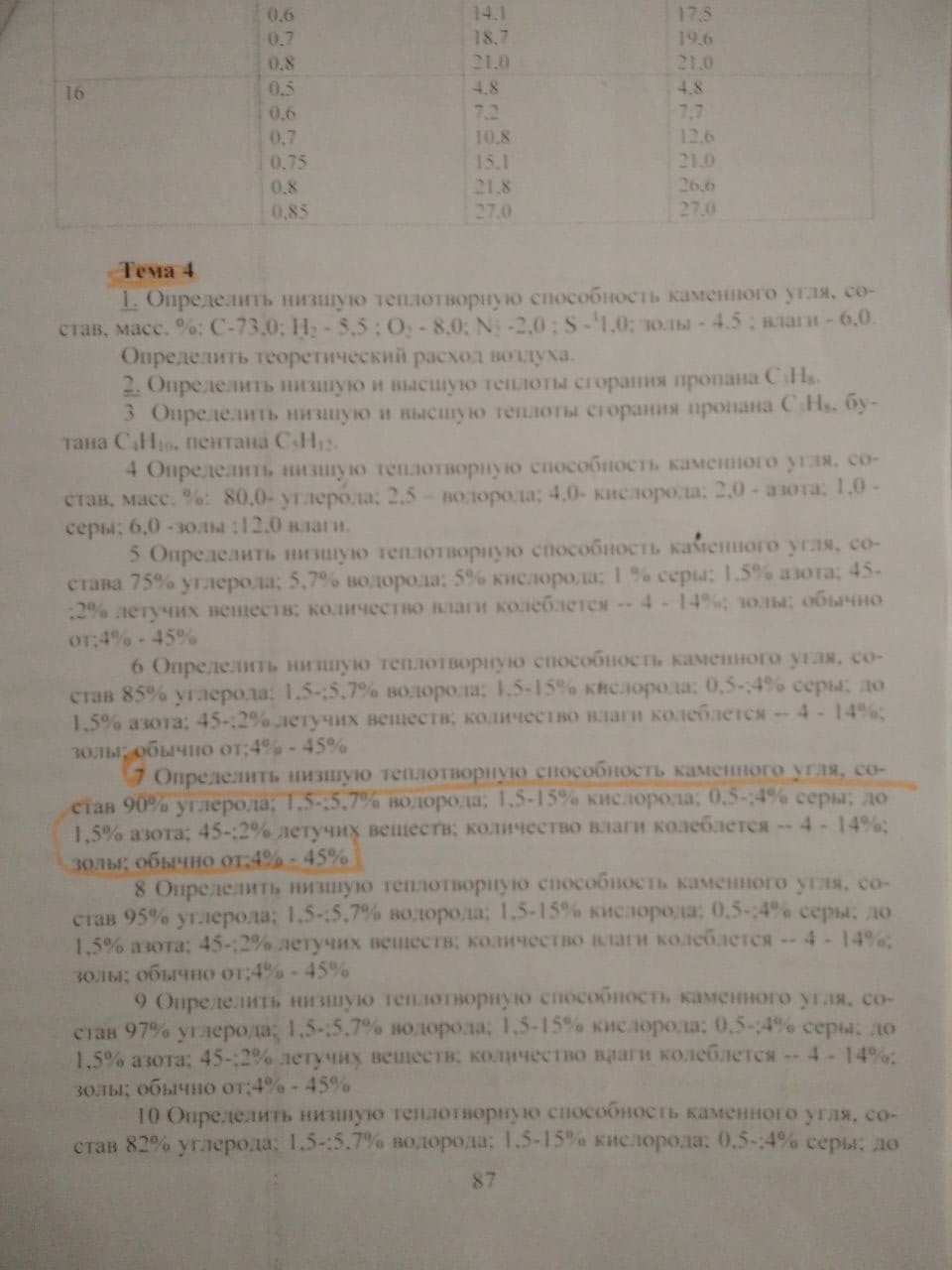 Тема 4 задача 7 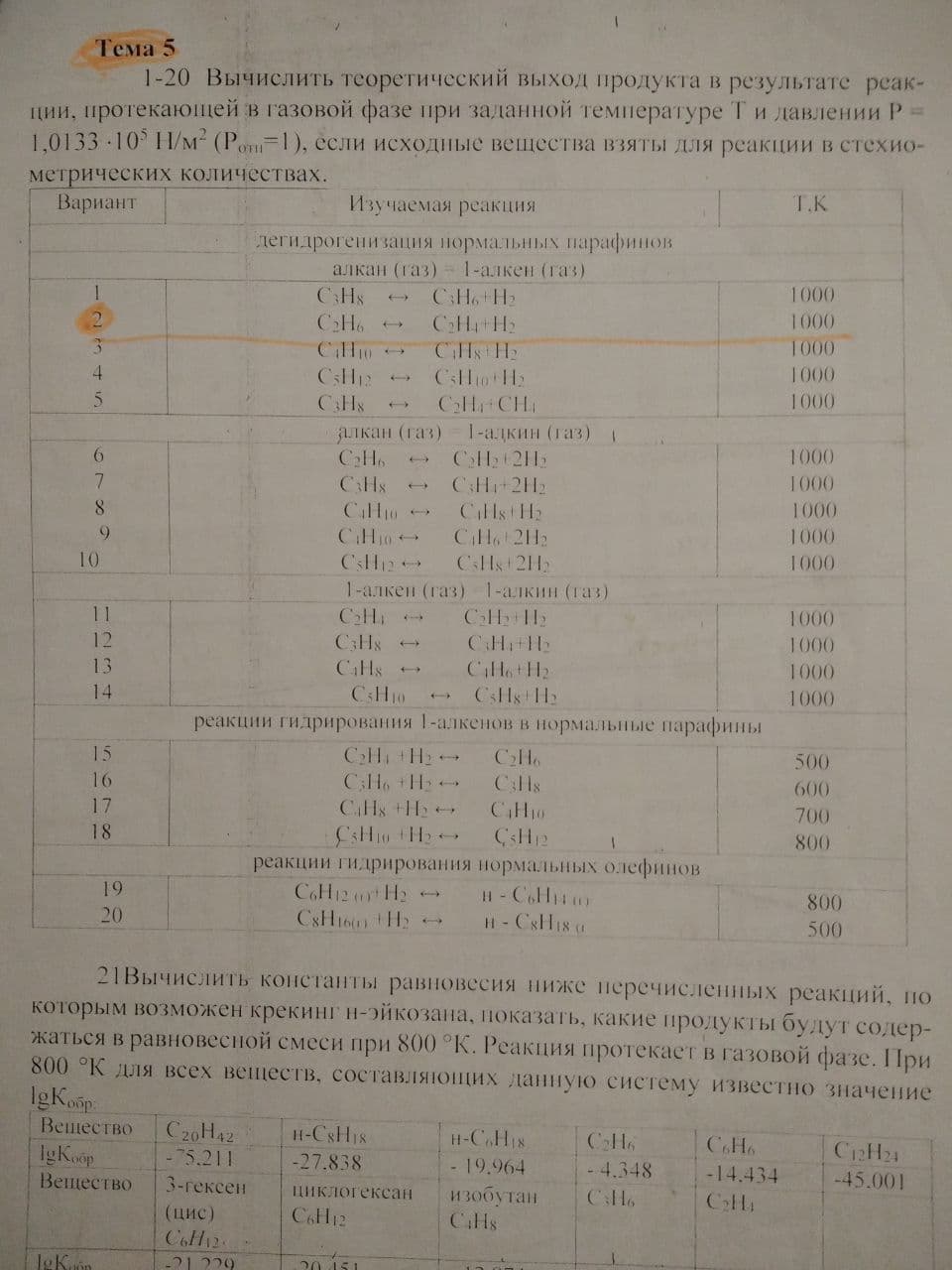 Тема5 задача 2 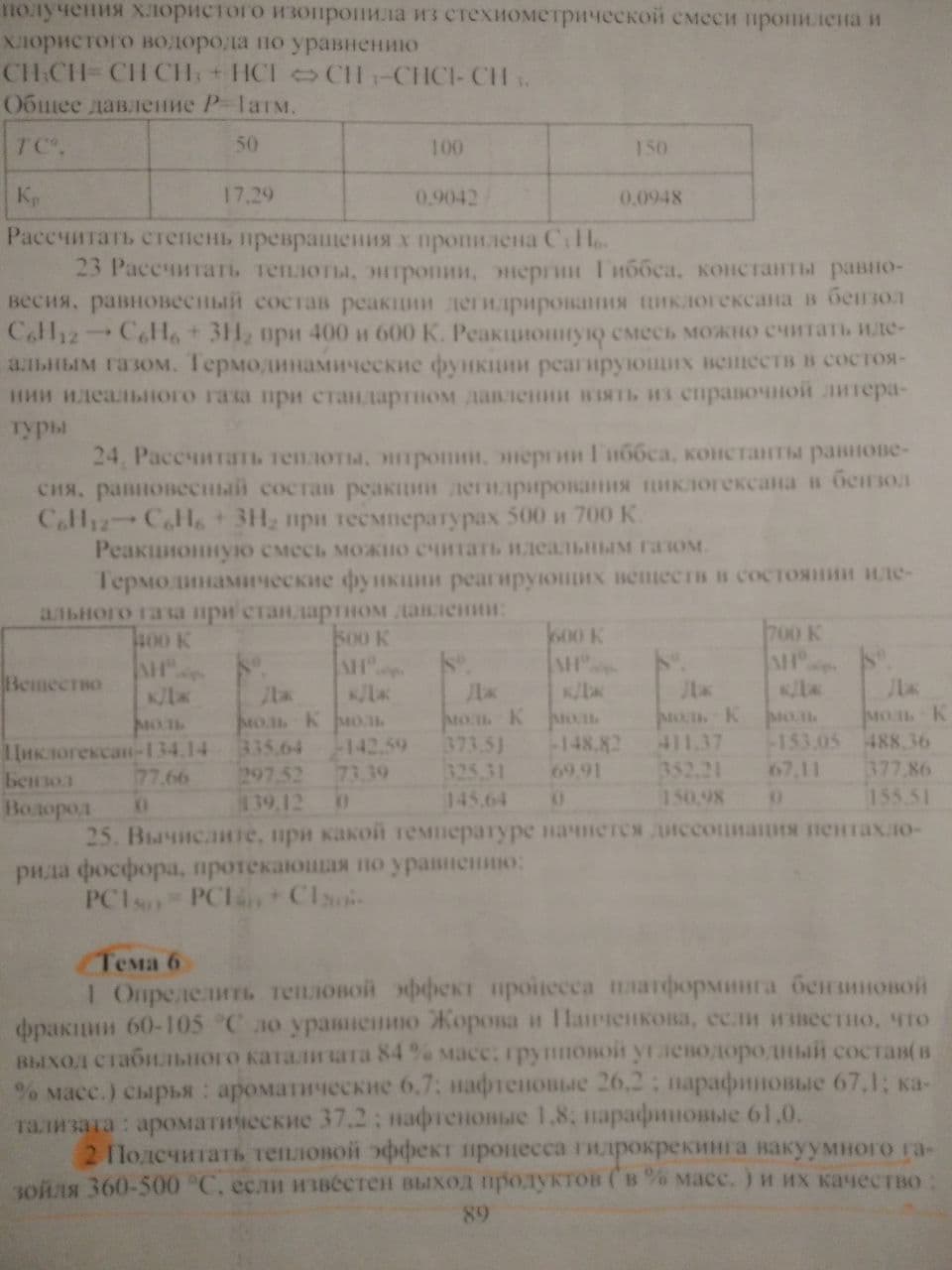 Тема 6 задача 2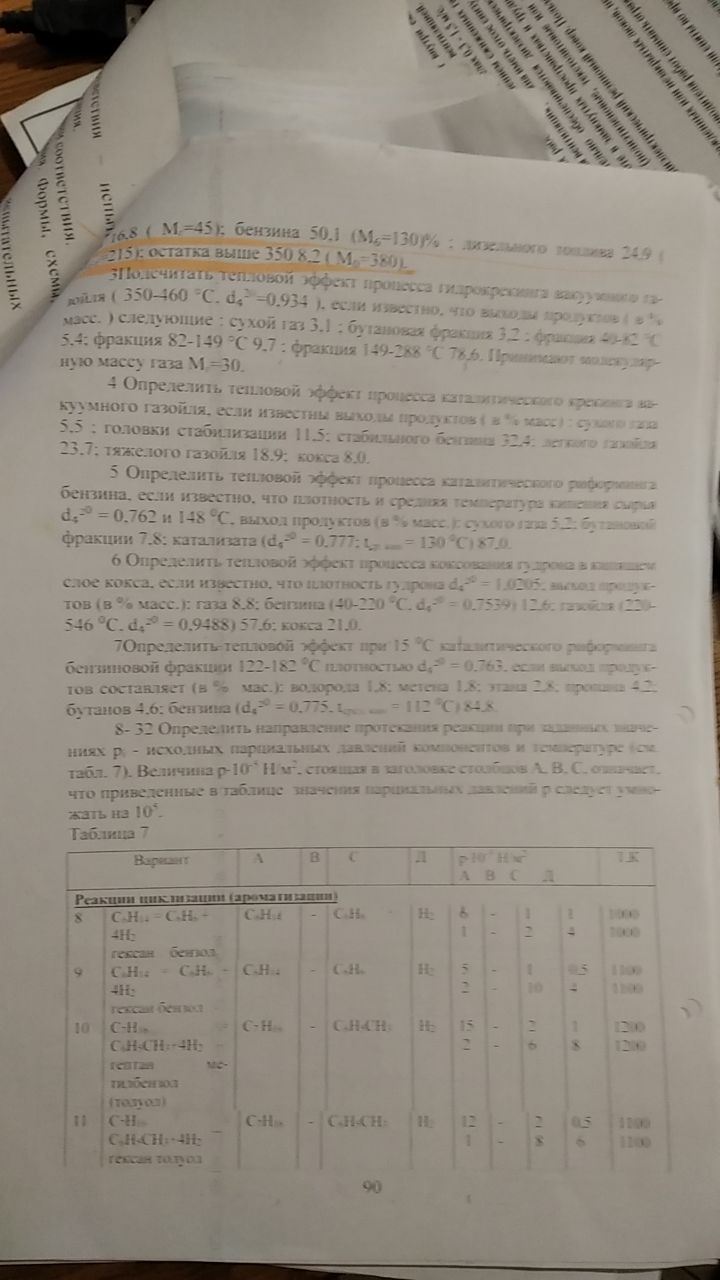 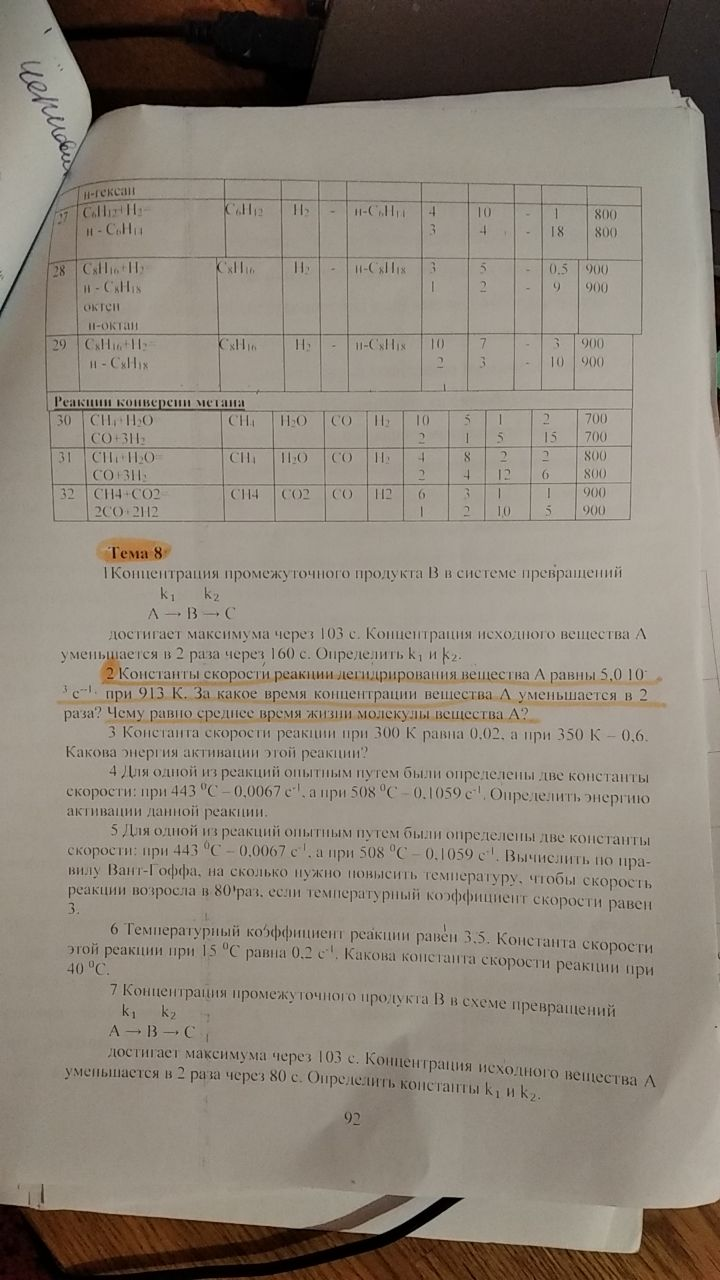 Тема8задача2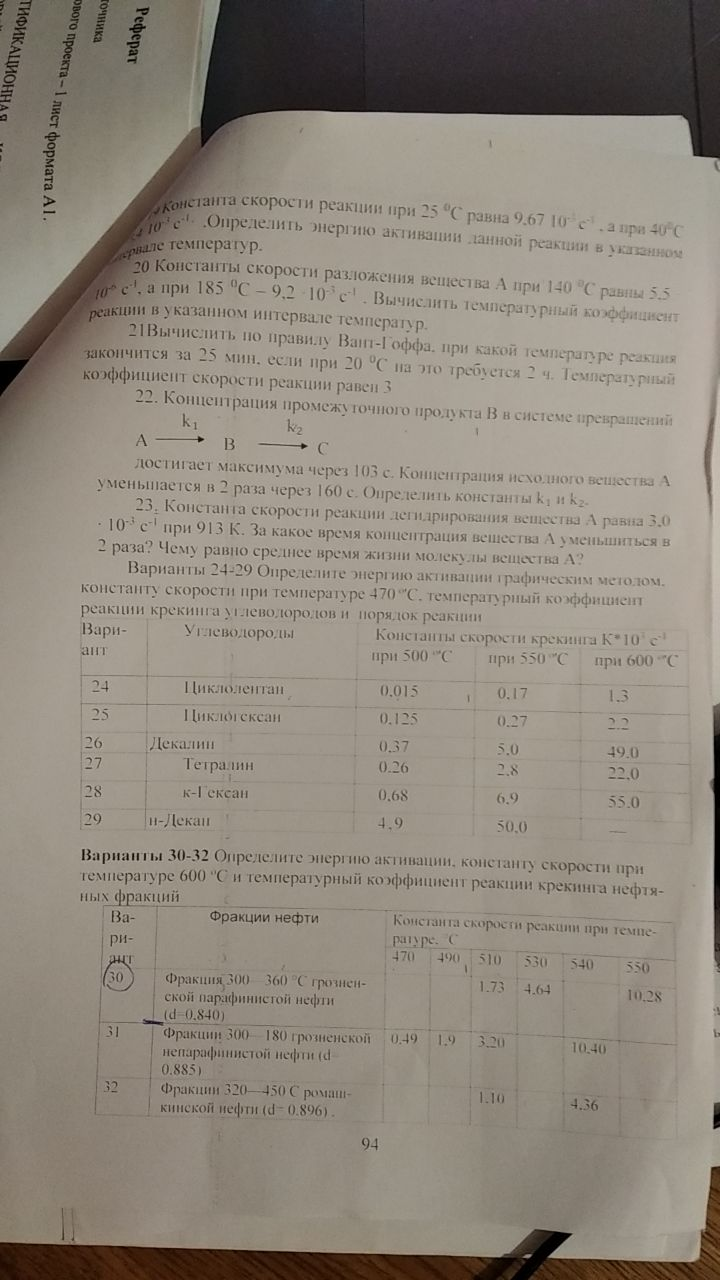 Тема8 задача 30т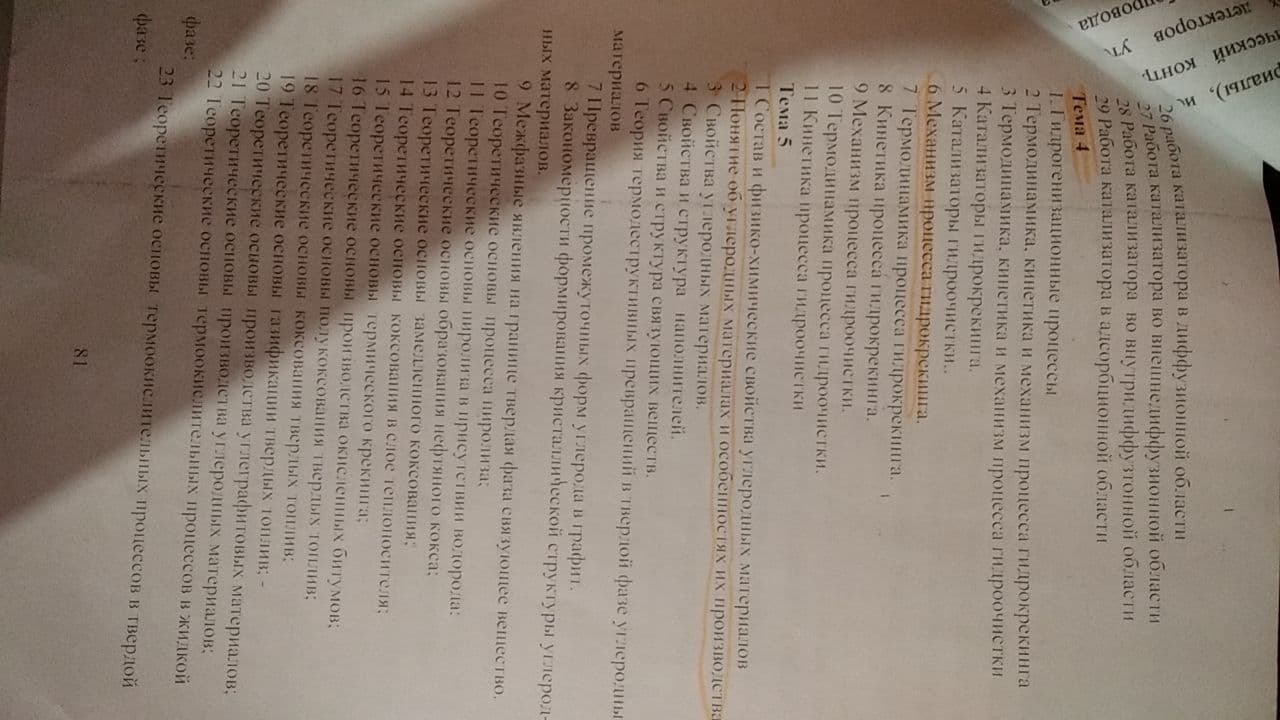 Тема 4(6) и 5(2) теория 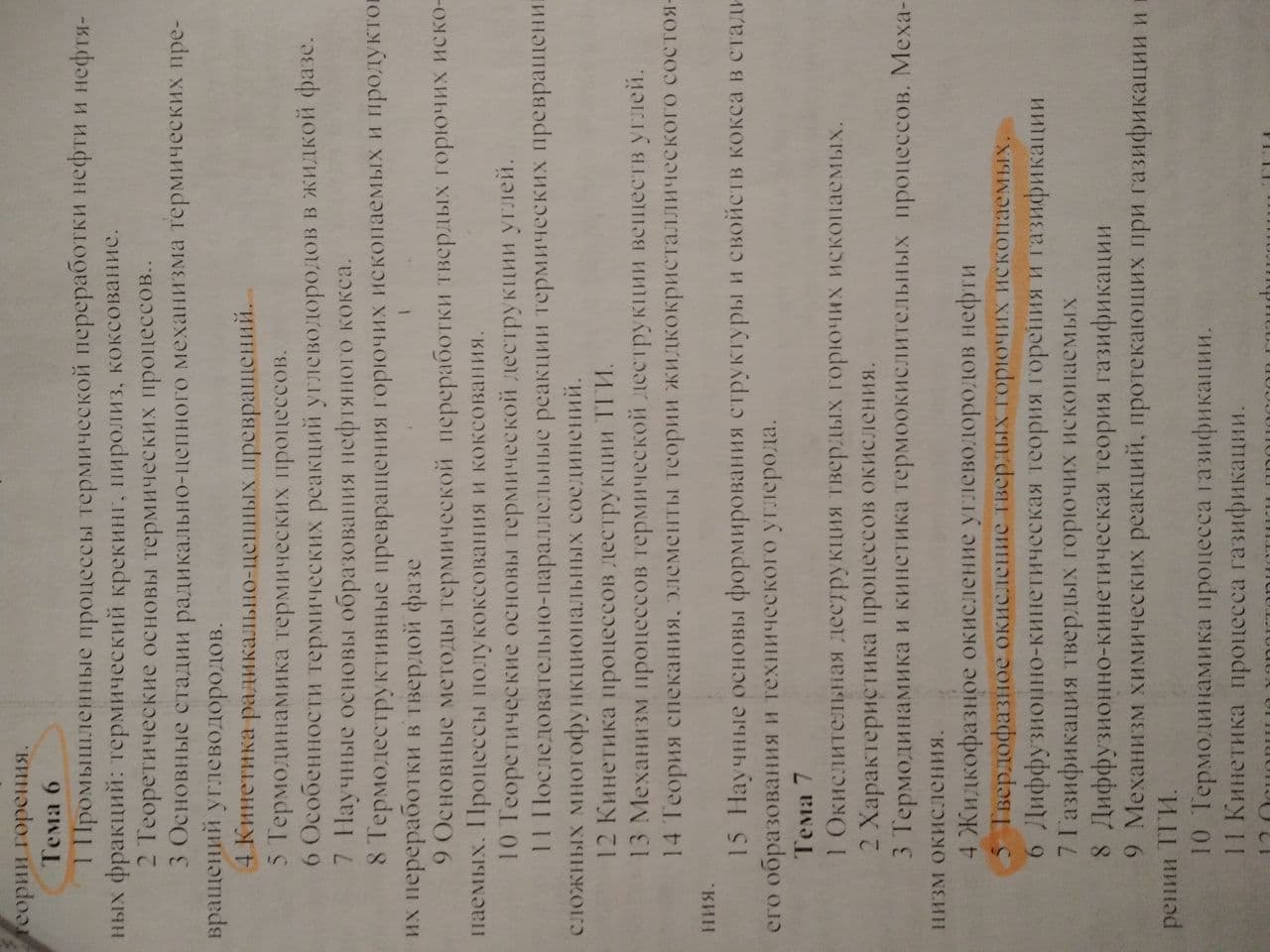 Тема 6(4)и тема 7(5) теория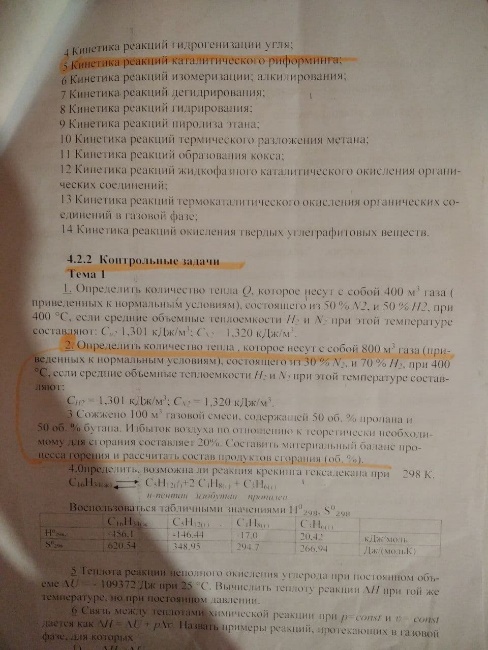 Тема8 95)теория5 Содержание и оформление контрольной работы5.1 Контрольные работы выполняются в тетрадях или на листах формата А4 по ГОСТ 2.301-68. Текст должен быть выполнен рукописно или набран на компьютере. Рукописный текст может быть записан на од-ной стороне листа формата А4 с высотой прописных букв не более 10 мм. Текст следует размещать, соблюдая размеры полей:правое –15 мм;левое – 30 мм;верхнее - 15 мм;нижнее – 25 мм. При оформлении текста, заголовков, иллюстраций, таблиц и прило-жений следует руководствоваться с требованиями ГОСТ Р 1.5-2002, ГОСТ 2.105-95, используя стандартную терминологию, а при ее отсутствии при-нятую в технической литературе. Применяемые наименования величин в выполненном задании должны соответствовать требованиям ГОСТ 8.417-2003 и ОК 015-94.Листы контрольной работы нумеруют арабскими цифрами. Номер листа проставляют на нижнем поле листа справа. На титульном листе но-мер листа не проставляют.Оформление иллюстраций в форме графиков и диаграмм выполняют по ГОСТ Р 50-77-88.Графики, которые необходимо выполнить по условиям заданий, вы-черчиваются на  миллиметровой бумаге или,  в крайнем случае, на бумаге в клетку. Выполняя график, необходимо помнить следующее:1. Размер графика должен быть  не  меньше  половины  листа тетра-ди.2. На осях координат  отмечаются  через  равные  интервалы мас-штабные единицы.3. Масштаб выбирается таким образом,  чтобы от точки пересечения координат  до их конца расстояние было немного больше, чем разность между наибольшими и наименьшими значениями  координат точек;4. Точки должны четко наноситься на график  в соответствии с вы-бранным  масштабом  без  нанесения дополнительных линий их коорди-нат.5. Точки  соединяются плавной кривой таким образом,  чтобы большинство из них попало на кривую или были в одинаковой мере от-далены по обе стороны кривой.Допускается построение графиков и выполнение расчетов в про-грамме EXEL или Mathcad/5.2 Структура и содержание разделов контрольной работы:- теоретическая часть, в которой кратко излагаются ответы на теоре-тические вопросы;- практическая часть, в которой приводятся решения задач, матема-тические доказательства, методики, формулы, расчеты др.;- список использованных источников, в которых приводятся сведения об использованных источниках, упомянутых в тексте контрольной работы в порядке их упоминания по ГОСТ 7.1-2003.Пример Семенов, В. В. Философия: итог тысячелетий. Философская психо-логия [Текст] / В. В. Семенов, – Пущино : ПНЦ РАН, 2000. – 64, [3] с. ; Щепакин, М. Б. Реклама. Дипломное проектирование: учеб. пособие для вузов по специальности «Реклама» / М. Б. Щепакин, Г. М. Мишулин ; М-во образования Рос. Федерации ГОУ ВПО, Кубан. гос. технол. ун-т. – Изд. 2-е, перераб. и доп. – Краснодар : Изд-во КубГТУ, 2004. – 145 с. ; 